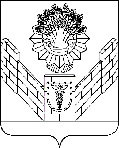 СОВЕТТБИЛИССКОГО СЕЛЬСКОГО ПОСЕЛЕНИЯТБИЛИССКОГО РАЙОНАРЕШЕНИЕот 29 ноября 2019 года                                                                      № 20ст-ца ТбилисскаяОб утверждении тарифов на оказание дополнительных платных услуг по сбору и вывозу твердых коммунальных отходов,  оказываемых  муниципальным унитарным предприятием «ЖКХ Тбилисского сельского поселения Тбилисского района»Руководствуясь Федеральным законом от 6 октября 2003 года                        № 131 – ФЗ «Об общих принципах организации местного самоуправления в Российской Федерации», статьями 10, 26, 58 устава Тбилисского сельского поселения Тбилисского района, Совет Тбилисского сельского поселения Тбилисского района р е ш и л:1. Утвердить тарифы на оказание платных услуг, оказываемых муниципальным унитарным предприятием «ЖКХ Тбилисского сельского поселения Тбилисского района» (прилагается).	2. Считать утратившим силу: 	  2.1 Решение Совета Тбилисского сельского поселения Тбилисского района от 25 января 2019 года № 440 «Об утверждении тарифов на оказание транспортных услуг по сбору и вывозу твердых коммунальных отходов населению х. Екатеринославский Марьинского сельского поселения, оказываемых муниципальным унитарным предприятием «ЖКХ Тбилисского сельского поселения Тбилисского района».2.2 Решение Совета Тбилисского сельского поселения Тбилисского района от 13 декабря 2018 года № 423 «Об утверждении тарифов на оказание платных услуг, оказываемых муниципальным унитарным предприятием «ЖКХ  Тбилисского сельского поселения Тбилисского района».            2.3 Пункт 1 в части стоимости по сбору и вывозу твердых коммунальных отходов (станица Ловлинская Тбилисского района) приложения к решению Совета Тбилисского сельского поселения Тбилисского района от 08 июня 2018 года № 366 «Об утверждении тарифов на оказание платных услуг, оказываемых муниципальным унитарным предприятием «ЖКХ Тбилисского сельского поселения Тбилисского района». 2.4 Пункт 1 приложения к решению Совета Тбилисского сельского поселения Тбилисского района от 28 апреля 2016 года № 182 «Об утверждении тарифов на платные услуги, оказываемые муниципальным унитарным предприятием «ЖКХ Тбилисского сельского поселения Тбилисского района». 2.5 Пункт 3 в части стоимости услуги по сбору и вывозу твердых коммунальных отходов населению, организациям и предприятиям станицы Нововладимировской (для физических лиц) приложения к решению Совета Тбилисского сельского поселения Тбилисского района от 28 сентября 2018               № 400 «Об утверждении тарифов на оказание платных услуг, оказываемых муниципальным унитарным предприятием «ЖКХ Тбилисского сельского поселения Тбилисского района».3. Отделу делопроизводства и организационно-кадровой работы администрации Тбилисского сельского поселения Тбилисского района (Воронкин) обеспечить опубликование настоящего решения в сетевом издании «Информационный портал Тбилисского района» и разместить на официальном сайте администрации Тбилисского сельского поселения Тбилисского района в информационно-телекоммуникационной сети «ИНТЕРНЕТ». 4. Контроль за выполнением настоящего решения возложить на  постоянную комиссию Совета Тбилисского сельского поселения Тбилисского района по строительству, транспорту, связи, благоустройству территории и жилищно-коммунальному хозяйству (Маргарян).   5. Решение вступает в силу со дня его официального опубликования, но не раннее 1 января 2020 года.Глава Тбилисского сельского поселения Тбилисского района                                                   А.Н. СтойкинПредседатель СоветаТбилисского сельского  поселения Тбилисского района                                                                     Е.Б. СамойленкоПРИЛОЖЕНИЕ УТВЕРЖДЕНЫРешением СоветаТбилисского сельского поселения Тбилисского районаот 29 ноября 2019 года №20ТАРИФЫна оказание платных услуг, оказываемых муниципальным унитарным предприятием «ЖКХ Тбилисского сельского поселения Тбилисского района»Глава Тбилисского сельского поселения Тбилисского района                                                             А.Н. СтойкинФИНАНСОВО-ЭКОНОМИЧЕСКОЕ ОБОСНОВАНИЕпроекта решения Совета Тбилисского сельского поселения Тбилисского района «Об утверждении тарифов на оказание платных услуг, оказываемых  муниципальным унитарным предприятием «ЖКХ Тбилисского сельского поселения Тбилисского района»	Реализация проекта решения Совета Тбилисского сельского поселения Тбилисского района «Об утверждении тарифов на оказание платных услуг, оказываемых  муниципальным унитарным предприятием «ЖКХ Тбилисского сельского поселения Тбилисского района» в случае его принятия не потребует дополнительных расходов из средств бюджета Тбилисского сельского поселения Тбилисского района.КАЛЬКУЛЯЦИЯна оказание транспортных услуг по сбору и вывозу твердых коммунальных отходов для населения Марьинского сельского поселения Тбилисского районаТариф на оказание транспортных услуг по сбору и вывозу твердых коммунальных отходов для населения х. Екатеринославского Марьинского сельского поселения Тбилисского районаКАЛЬКУЛЯЦИЯна оказание транспортных услуг по сбору и вывозу твердых коммунальных отходов для населения Геймановского сельского поселения Тбилисского районаКАЛЬКУЛЯЦИЯна оказание транспортных услуг по сбору и вывозу твердых коммунальных отходов для населения Алексее-Тенгинского сельского поселения Тбилисского районаКАЛЬКУЛЯЦИЯна оказание транспортных услуг по сбору и вывозу твердых коммунальных отходов для населения Ванновского сельского поселения Тбилисского районаКАЛЬКУЛЯЦИЯна оказание транспортных услуг по сбору и вывозу твердых коммунальных отходов для населения Ловлинского сельского поселения Тбилисского районаКАЛЬКУЛЯЦИЯна оказание транспортных услуг по сбору и вывозу твердых коммунальных отходов для населения Нововладимировского сельского поселения Тбилисского районаКАЛЬКУЛЯЦИЯна оказание транспортных услуг по сбору и вывозу твердых коммунальных отходов для населения Песчаного сельского поселения Тбилисского района№НаименованиеТарифТариф№НаименованиеДля многоквартирных домов руб./чел./мес., согласно действующему нормативу 0,1867 куб.м/чел./мес.Для индивидуальных жилых домов руб./чел./мес., согласно действующему нормативу 0,195 куб.м/чел./мес.1Тариф на оказание транспортных услуг по сбору и вывозу твердых коммунальных отходов для населения Марьинского сельского поселения Тбилисского района (без учета х. Екатеринославского)108,32113,132Тариф на оказание транспортных услуг по сбору и вывозу твердых коммунальных отходов для населения х. Екатеринославского Марьинского сельского поселения Тбилисского района96,01100,282Тариф на оказание транспортных услуг по сбору и вывозу твердых коммунальных отходов для населения Геймановского сельского поселения Тбилисского района108,30113,113Тариф на оказание транспортных услуг по сбору и вывозу твердых коммунальных отходов для населения Алексее-Тенгинского сельского поселения Тбилисского района108,24113,054Тариф на оказание транспортных услуг по сбору и вывозу твердых коммунальных отходов для населения Ванновского сельского поселения Тбилисского района108,38113,205Тариф на оказание транспортных услуг по сбору и вывозу твердых коммунальных отходов для населения Нововладимировского сельского поселения Тбилисского района112,02117,006Тариф на оказание транспортных услуг по сбору и вывозу твердых коммунальных отходов для населения Ловлинского сельского поселения Тбилисского района108,39113,217Тариф на оказание транспортных услуг по сбору и вывозу твердых коммунальных отходов для населения Песчаного сельского поселения Тбилисского района112,02117,00№ ппНаименование показателейСбор и вывоз ТКО/ Сумма, руб./коп.1231Реализация услуг,  м³  в год1303,52Фонд оплаты труда персонала217 415,903Расходы на все виды обязательного страхования работников, 30,3%65 877,024Расход ГСМ83 914,735Ремонт и техническое обслуживание автомобилей150 000,006Автострахование, техническое обслуживание10 000,007Спецодежка, инвентарь10 000,008Медосмотры, медосвидетельствованние водителей12 000,009Услуги по утилизациии опасных отходов15 000,0010Транспортный налог 13 500,0011Налог на экологию25 000,0012Итого производственная себестоимость602 707,6513Общехозяйственные расходы, (по ТКО 39 %)84 792,2014Полная себестоимость услуги687 499,8515Рентабельность производства, 10%68 749,9816Итого756 249,8317Стоимость услуги по сбору и вывозу ТКО, руб. / м³580,1718Стоимость услуги по сбору и вывозу ТКО для многоквартирных домов руб./чел./мес., согласно действующему нормативу 0,1867 м³/чел./мес.108,3219Стоимость услуги по сбору и вывозу ТКО для индивидуальных жилых домов  руб./чел./мес., согласно действующему нормативу 0,195 м³/чел./мес.113,13№ ппНаименование показателейСбор и вывоз ТКО/ Сумма, руб./коп.1231Реализация услуг,  м³  в год702,922Фонд оплаты труда персонала65 246,713Расходы на все виды обязательного страхования работников, 30,3%19 769,754Расход ГСМ21 865,165Техническое обслуживание автомобилей60 000,006Автострахование, техническое обслуживание70 000,007Спецодежка, инвентарь10 000,008Медосмотры, медосвидетельствованние водителей12 000,009Услуги по утилизациии опасных отходов15 000,0010Транспортный налог 13 500,0011Налог на экологию25 000,0012Итого производственная себестоимость312 381,6213Общехозяйственные расходы, (по ТКО 39 %)25 446,2214Полная себестоимость услуги337 827,8415Рентабельность производства, 7%23 647,9516Итого361 475,7917Стоимость услуги по сбору и вывозу ТКО, руб. / м³514,2518Стоимость услуги по сбору и вывозу ТКО для многоквартирных домов руб./чел./мес., согласно действующему нормативу 0,1867 м³/чел./мес.96,0119Стоимость услуги по сбору и вывозу ТКО для индивидуальных жилых домов  руб./чел./мес., согласно действующему нормативу 0,195 м³/чел./мес.100,28№ппНаименование показателейСбор и вывоз ТКО/ Сумма, руб./коп.1231Реализация услуг,  м³  в год912,62Фонд оплаты труда персонала108 707,953Расходы на все виды обязательного страхования работников, 30,3%32 938,514Расход ГСМ31 691,375Ремонт и техническое обслуживание автомобилей180 000,006Автострахование, техническое обслуживание10 000,007Спецодежка, инвентарь10 000,008Медосмотры, медосвидетельствованние водителей12 000,009Услуги по утилизациии опасных отходов15 000,0010Транспортный налог 13 500,0011Налог на экологию 25 000,0012Итого производственная себестоимость438 837,8313Общехозяйственные расходы, (по ТКО 39 %)42 396,1014Полная себестоимость услуги481 233,9315Рентабельность производства, 10%48 123,3916Итого529 357,3217Стоимость услуги по сбору и вывозу ТКО, руб. / м3580,0518Стоимость услуги по сбору и вывозу ТКО для многоквартирных домов руб./чел./мес., согласно действующему нормативу 0,1867 м³/чел./мес.108,3019Стоимость услуги по сбору и вывозу ТКО для индивидуальных жилых домов  руб./чел./мес., согласно действующему нормативу 0,195 м³/чел./мес.113,11№ппНаименование показателейСбор и вывоз ТКО/ Сумма, руб./коп.1241Реализация услуг,  м3  в год857,72Фонд оплаты труда персонала108 707,953Расходы на все виды обязательного страхования работников, 30,3%32 938,514Расход ГСМ32 507,685Ремонт и техническое обслуживание автомобилей150 000,006Автострахование, техническое обслуживание10 000,007Спецодежка, инвентарь10 000,008Медосмотры, медосвидетельствованние водителей12 000,009Услуги по утилизациии опасных отходов15 000,0010Транспортный налог 13 500,0011Налог на экологию25 000,0012Итого производственная себестоимость409 654,1413Общехозяйственные расходы, (по ТКО 39 %)42 396,1014Полная себестоимость услуги452 050,2415Рентабельность производства, 10%45 205,0216Итого497 255,2617Стоимость услуги по сбору и вывозу ТКО, руб. / м3579,7518Стоимость услуги по сбору и вывозу ТКО для многоквартирных домов руб./чел./мес., согласно действующему нормативу 0,1867 м3/чел./мес.108,2419Стоимость услуги по сбору и вывозу ТКО для индивидуальных жилых домов  руб./чел./мес., согласно действующему нормативу 0,195 м3/чел./мес.113,05№ ппНаименование показателейСбор и вывоз ТКО/ Сумма, руб./коп.1231Реализация услуг, м³  в год1 301,52Фонд оплаты труда персонала217 415,903Расходы на все виды обязательного страхования работников, 30,3%65 877,024Расход ГСМ54 784,225Ремонт и техническое обслуживание автомобилей180 000,006Автострахование, техническое обслуживание10 000,007Спецодежка, инвентарь10 000,008Медосмотры, медосвидетельствованние водителей10 500,009Услуги по утилизациии опасных отходов15 000,0010Транспортный налог 13 500,0011Налог на экологию25 000,0012Итого производственная себестоимость602 077,1413Общехозяйственные расходы, (по ТКО 39 %)84 792,2014Полная себестоимость услуги686 869,3415Рентабельность производства, 10%68 686,9316Себестоимость услуги по сбору и вывозу для населения ТКО, руб./м³580,5317Стоимость услуги по сбору и вывозу ТКО для многоквартирных домов руб./чел./мес., согласно действующему нормативу 0,1867 м³/чел./мес.108,3818Стоимость услуги по сбору и вывозу ТКО для индивидуальных жилых домов  руб./чел./мес., согласно действующему нормативу 0,195 м³/чел./мес.113,20№ ппНаименование показателейСбор и вывоз ТКО/ Сумма, руб./коп.1231Реализация услуг,  м³  в год1145,02Фонд оплаты труда персонала208 789,463Расходы на все виды обязательного страхования работников, 30,3%63 263,214Расход ГСМ95 350,885Техническое обслуживание автомобилей70 000,006Автострахование, техническое обслуживание10 000,007Спецодежка, инвентарь10 000,008Медосмотры, медосвидетельствованние водителей12 000,009Услуги по утилизациии опасных отходов15 000,0010Транспортный налог 13 500,0011Налог на экологию 25 000,0012Итого производственная себестоимость522 903,5513Общехозяйственные расходы, (по ТКО 39 %)81 427,8914Полная себестоимость услуги604 331,4415Рентабельность производства, 10%60 433,1416Итого664 764,5817Стоимость услуги по сбору и вывозу ТКО, руб. / м3580,5818Стоимость услуги по сбору и вывозу ТКО для многоквартирных домов руб./чел./мес., согласно действующему нормативу 0,1867 м³/чел./мес.108,3919Стоимость услуги по сбору и вывозу ТКО для индивидуальных жилых домов  руб./чел./мес., согласно действующему нормативу 0,195 м³/чел./мес.113,21№ ппНаименование показателейСбор и вывоз ТКО/ Сумма, руб./коп.1241Реализация услуг,  м3  в год1097,82Фонд оплаты труда персонала213 139,243Расходы на все виды обязательного страхования работников, 30,3%64 581,194Расход ГСМ82 453,775Техническое обслуживание автомобилей70 000,006Автострахование, техническое обслуживание10 000,007Спецодежка, инвентарь10 000,008Медосмотры, медосвидетельствованние водителей12 000,009Услуги по утилизациии опасных отходов15 000,0010Транспортный налог 13 500,0011Налог на экологию25 000,0012Итого производственная себестоимость515 674,2013Общехозяйственные расходы, (по ТКО 39 %)83 124,3014Полная себестоимость услуги598 798,5015Рентабельность производства, 10%59 879,8516Итого658 678,3517Стоимость услуги по сбору и вывозу ТКО, руб. / м3600,0018Стоимость услуги по сбору и вывозу ТКО для многоквартирных домов руб./чел./мес., согласно действующему нормативу 0,1867 м3/чел./мес.112,0219Стоимость услуги по сбору и вывозу ТКО для индивидуальных жилых домов  руб./чел./мес., согласно действующему нормативу 0,195 м3/чел./мес.117,00№ ппНаименование показателейСбор и вывоз ТКО/ Сумма, руб./коп.1231Реализация услуг,  м³  в год701,42Фонд оплаты труда персонала104 394,733Расходы на все виды обязательного страхования работников, 30,3%31 631,604Расход ГСМ40 357,265Ремонт и техническое обслуживание автомобилей80 000,006Автострахование, техническое обслуживание10 000,007Спецодежка, инвентарь10 000,008Медосмотры, медосвидетельствованние водителей12 000,009Услуги по утилизациии опасных отходов15 000,0010Транспортный налог 13 500,0011Налог на экологию25 000,0012Итого производственная себестоимость341 883,5913Общехозяйственные расходы, (по ТКО 39 %)40 713,9414Полная себестоимость услуги382 597,5415Рентабельность производства, 10%38 259,7516Итого420 857,2917Стоимость услуги по сбору и вывозу ТКО, руб. / м³600,0218Стоимость услуги по сбору и вывозу ТКО для многоквартирных домов руб./чел./мес., согласно действующему нормативу 0,1867 м³/чел./мес.112,0219Стоимость услуги по сбору и вывозу ТКО для индивидуальных жилых домов  руб./чел./мес., согласно действующему нормативу 0,195 м³/чел./мес.117,00